Муниципальное бюджетное образовательное учреждение «Средняя общеобразовательная школа №98»г. БарнаулКонспект урока по математике6 класс«Сравнение, сложение и вычитание дробей с разными знаменателями»Автор: Мирошниченко Екатерина Ивановна,учитель математикиМБОУ «СОШ №98»Тема: «Сложение и вычитание дробей с разными знаменателями»Цели урока:Образовательный аспект:повторить правила сравнения дробей с разными знаменателями;повторить и углубить знания по теме «Сложение и вычитание дробей с разными знаменателями»;повторить правила нахождения неизвестных компонентов сложения и вычитания при решении уравнений;Развивающий аспект:развивать навыки анализа, сравнения материала;содействовать развитию умений осуществлять самооценку учебной деятельности.Воспитательный аспект:создать у учащихся положительную мотивацию к уроку математики  путем вовлечения каждого ученика в активную деятельность;воспитывать потребность оценивать свою деятельность и работу товарищей;развивать познавательный интерес к предмету с помощью экскурсов в историю развития математики;воспитывать культуру речи, внимание к точности формулировок, умение формулировать условия задач.Формы организации учебной деятельности: фронтальная, индивидуальная, игровая Используемые технологии:технология сотрудничества;информационные технологии;игровые технологииОборудование:компьютер;проектор;презентация Microsoft Office, PowerPoint Ход урока:Сегодня на уроке мы продолжим работать с обыкновенными дробями и чтобы начать работу проверим домашнее задание  (учащиеся за партами меняются тетрадями и проверив домашнее задание соседа, ставят ему оценку) (слайд 1,2):№ 360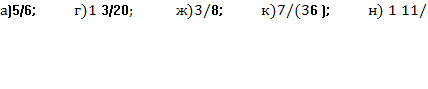 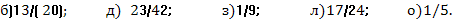 № 368
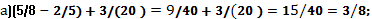 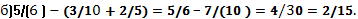 № 366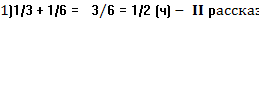 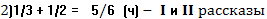 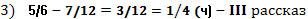 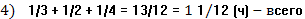 Ответ: часа ушло у Наташи на чтение всей книги. 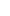 Наш урок сегодня необыкновенный, мы отправимся на экскурсию в мир животных, а помогут нам в этом действия с обыкновенными дробями. Фронтальная устная работа:(слайд 3-6). Указания: надо разгадать ребусы и вы узнаете правильные ответы (сравнение, сложение, вычитание) Путешествуя по «Миру животных” мы не только закрепим умения выполнять сравнение, сложение и вычитание дробей с разными знаменателями, но надеюсь, и узнаете на уроке для себя много нового и интересного.Объявление темы урока: «Сравнение, сложение и вычитание дробей с разными знаменателями» (в тетради записываем число, классная работа, тема урока) Начинаем свое путешествие и отвечаем на вопросы  (учащиеся выполняют задания и комментируют решения с места)«Какую  птицу  называют птицей – легендой?» сравниваем дроби: с дробью  (слайд 8) (Подсказка учитель: Будем приводить дроби к общему знаменателю или сокращать?)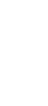 Сравните дроби и вы узнаете «Чья масса тела больше?» (слайд 9-10) сравниваем дроби: ; Решив уравнение, вы узнаете «У какого насекомого усы длиннее ног?» (слайд 11).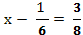 Физкультминутка (слайд 12)А теперь, ребята, всталиБыстро руки вверх подняли,В стороны, вперёд, назад,Повернулись вправо, влево,Тихо сели, вновь за дело.«Математическое лото» (учащиеся решают у доски с подробным комментарием  и закрывают ответы соответствующими корточками) (слайд 13)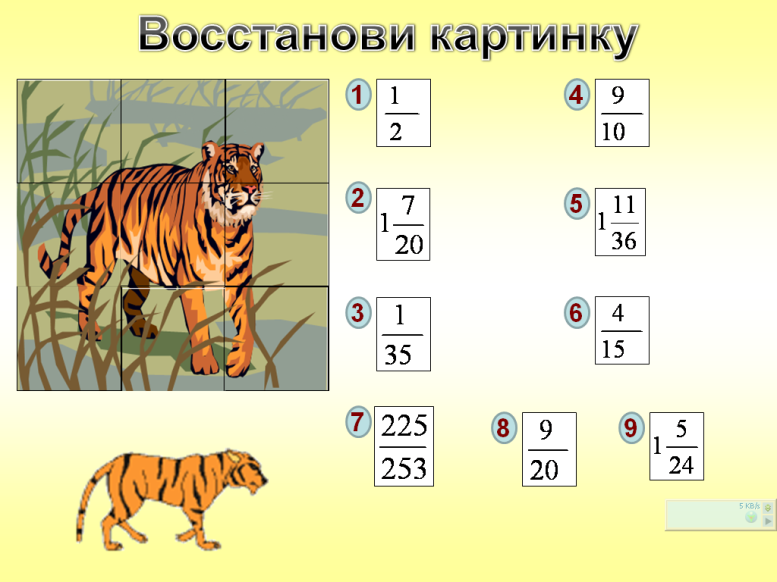 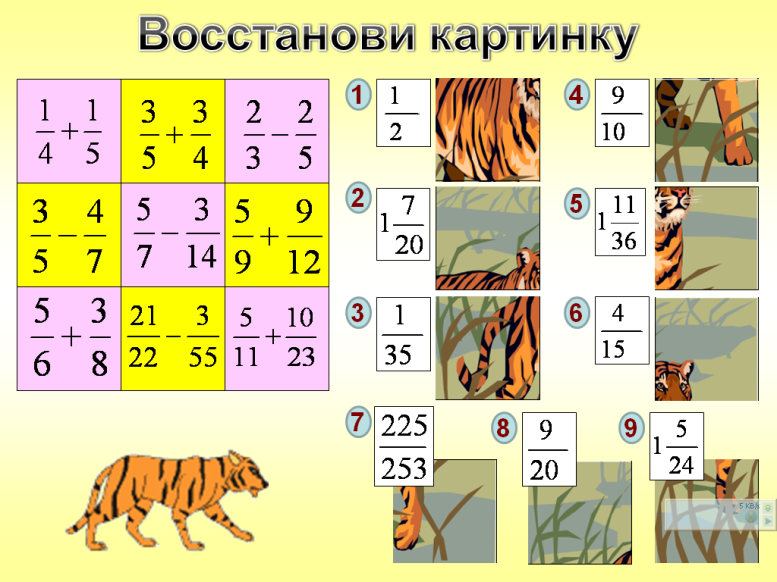 Решаем задачи:Попрыгунья Стрекоза половину красного лета спала, третью часть времени – танцевала, шестую часть – пела. Остальное время она решила посвятить подготовке к зиме. Какую часть лета Стрекоза готовилась к зиме? (слайд 14)Из пункта А и пункта В навстречу друг другу мчатся лошадь и гепард. Каждый час лошадь проходит  всего пути, а гепард –  всего пути. На какое расстояние они приближаются друг к другу за 1 час? (слайд 15)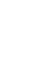 Чтобы бать успешным надо уметь исправлять ошибки, давайте поможем обезьянке найти и исправить ошибки (слайд 16)Подведение итогов (учащиеся решают кроссворд, отвечая на вопросы) (слайд 17-21) Подошло к завершению наше путешествие, в ходе которого  каждый из вас  не только повторил  тему «Сравнение, сложение и вычитание дробей с разными знаменателями», но и узнал новое для себя. Домашнее задание: с. 57 № 360 (3-я строка), № 364, с. 53 № 328 (а, в) Закончить сегодняшний урок мне хочется словами великого русского писателя Льва Николаевича Толстого: «“Человек подобен дроби: в знаменателе – то, что он о себе думает, в числителе – то, что он есть на самом деле. Чем больше знаменатель, тем меньше дробь” Пусть ваша дробь всегда будет неправильной! А идеально – равной единице.